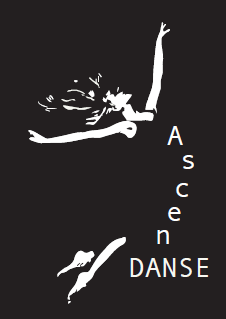 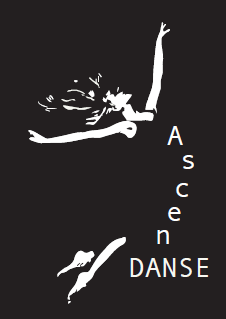 COTISATION D’ADHESION FAMILIALE(à remettre à l’adhérent)Reçue la somme de 24 euros, au titre de la cotisation,    en espèces    ou           par chèque  de :Nom :  ……………………………………………………………    Prénom  :  ……….…………………………………………………………Adresse :   …………………………………………………………………………  Code postal : …..…...… Ville : ……………………..Ce versement donne à l’adhérent la qualité de Membre Adhérent et lui donne le droit de participer à l’Assemblée Générale de l’Association.Fait en deux exemplaires à Brindas, le  …………………………………..…										La Présidente.CERTIFICAT MEDICAL à transmettre impérativement avant le 1er cours à l'adresse mail : agnes.dubourget@orange.frLes informations recueillies sont nécessaires pour votre adhésion. Elles font l’objet d’un traitement informatique et sont destinées au secrétariat de l’Association. En application des articles 39 et suivants de la loi du 6 janvier 1978 modifiée, l’adhérent bénéficie d’un droit d’accès et de rectification aux informations qui le concerne.-----------------------------------------------------------------------------------------------------------------------------------------------------------------------------------------------------------COTISATION D’ADHESION FAMILIALE(à conserver par AscenDANSE)Nom :  ………………………………………………………………    Prénom :  …………………………………………………………Pour le danseur: ………………………………………………………………………………………………………………………………Date de naissance :  ……………………………………….…Adresse :   …………………………………………………………………………………………………………………………………………Code postal : …………………	Ville : …………………	e-mail : ………………………………………@……….…………Tél : ………………………………		Portable : ………………………...…   Cotisation acquittée :        oui  	  non			Je déclare par la présente devenir membre de l’Association AscenDANSE.A ce titre, je déclare reconnaître l’objet de l’Association et en avoir accepté les statuts, ainsi que le règlement intérieur qui m’est remis lors de mon inscription.Fait en deux exemplaires à Brindas, le …………………………………..… Signature de l’adhérent……………………………….	Nom et prénom :    ……………………………………………………..……     Nom et prénom :    …………………………………………………………..Fait en deux exemplaires à Brindas, le …………………………………..… Signature de l’adhérent :CERTIFICAT MEDICAL à transmettre impérativement avant le premier cours à l'adresse mail : agnes.dubourget@orange.fr-----------------------------------------------------------------------------------------------------------------------------------------------------------------------------------------------------------Nom et prénom :    ……………………………………………………..……     Nom et prénom :    …………………………………………………………..Fait en deux exemplaires à Brindas, le …………………………………..…  Signature de l’adhérent :Cours choisisLundiMardiMercrediJeudiVendrediSamedi (solo/duo concours)MontantHorairesHorairesHorairesCours choisisLundiMardiMercrediJeudiVendrediSamedi (solo/duo concours)MontantHorairesHorairesHorairesCours choisisLundiMardiMercrediJeudiVendrediSamedi (solo/duo concours)MontantHorairesHorairesHorairesCours choisisLundiMardiMercrediJeudiVendrediSamedi (solo/duo concours)MontantHorairesHorairesHoraires